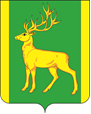 РОССИЙСКАЯ  ФЕДЕРАЦИЯИРКУТСКАЯ  ОБЛАСТЬАДМИНИСТРАЦИЯ МУНИЦИПАЛЬНОГО ОБРАЗОВАНИЯКУЙТУНСКИЙ РАЙОНП О С Т А Н О В Л Е Н И Е«06» декабря_2022г.                         р.п. Куйтун                                             №1502-пОб утверждении Устава муниципального казённого общеобразовательного учреждения Каранцайская основная общеобразовательная школа в новой редакцииВ соответствии с Гражданским кодексом Российской Федерации, Федеральным законом от 12.01.1996  № 7-Ф3 «О некоммерческих организациях», Федеральным законом от 06.10.2003 №  131-Ф3  «Об общих принципах организации местного самоуправления в Российской Федерации», Законом Российской Федерации от 29.12.2012 № 273 - ФЗ «Об образовании в Российской Федерации»,	Приказ Министерства просвещения России от 22.03.2021 № 115 «Об утверждении Порядка организации и осуществления образовательной деятельности по основным общеобразовательным программам - образовательным программам начального общего, основного общего и среднего общего образования, ст. 37, 46 Устава муниципального образования Куйтунский район, администрация муниципального образования Куйтунский район П О С Т А Н О В Л Я Е Т:1. Утвердить Устав муниципального казенного общеобразовательного учреждения Каранцайская основная общеобразовательная школа в новой редакции (Приложение 1).2. Возложить полномочия по государственной регистрации Устава муниципального казенного общеобразовательного учреждения Каранцайская основная общеобразовательная школа на директора Бочурову Варвару Сергеевну в установленном законом порядке.3. Признать утратившим силу постановление администрации муниципального образования Куйтунский район от 20.10.2016 г. № 224-р "Об утверждении Устава муниципального казенного общеобразовательного учреждения Каранцайская основная общеобразовательная школа4.  Начальнику организационного отдела управления по правовым вопросам, работе с архивом и кадрами администрации муниципального образования Куйтунский район Чуйкиной И.В.: - разместить постановление в сетевом издании «Официальный сайт муниципального образования Куйтунский район» в информационно-телекоммуникационной сети «Интернет» Куйтунскийрайон. рф;- внести информационную справку на сайте о признании утратившим силу постановление администрации муниципального образования Куйтунский район от 20.10.2016 г. № 224-р "Об утверждении Устава муниципального казенного общеобразовательного учреждения Каранцайская основная общеобразовательная школа.5.Начальнику архивного отдела управления по правовым вопросам, работе с архивом и кадрами Хужеевой Е.В.-внести информационную справку в оригинал постановления 20.10.2016г. № 224-р «Об утверждении Устава муниципального казенного общеобразовательного учреждения Каранцайская основная общеобразовательная школа» о признании утратившим силу.6.  Настоящее постановление вступает в силу со дня его подписания.7.  Контроль за исполнением настоящего постановления возложить на начальника управления образования администрации муниципального образования Куйтунский район - заведующего МКУ «Центр психолого-педагогического и финансового сопровождения образовательных учреждений Куйтунского района» Подлинову Е. Н.Исполняющий обязанности мэра муниципального образованияКуйтунский район 	                                                                                         А.А. НепомнящийУСТАВМУНИЦИПАЛЬНОГО КАЗЕННОГО ОБЩЕОБРАЗОВАТЕЛЬНОГО УЧРЕЖДЕНИЯМуниципальное казенное общеобразовательное учреждениеКаранцайская основная общеобразовательная школаС. Каранцай1. ОБЩИЕ ПОЛОЖЕНИЯ1.1. Настоящая редакция Устава Муниципального казенного общеобразовательного учреждения Каранцайская основная общеобразовательная школа, (далее – Учреждение), разработана в целях приведения учредительных документов Учреждения в соответствие с действующим законодательством в связи с реорганизацией путем присоединения муниципального казённого дошкольного общеобразовательного учреждения детский сад «Ручеёк».1.2. Полное наименование Учреждения:      Муниципальное казенное общеобразовательное учреждение Каранцайская  основная общеобразовательная школа»Сокращенное наименование Учреждения: МКОУ Каранцайская  ООШ 1.3. Организационно – правовая форма – муниципальное учреждение,Тип Учреждения – казенное учреждение,Тип образовательной организации – общеобразовательная организация.1.4. Место нахождения казенного общеобразовательного учреждения Каранцайская основная общеобразовательная школа с. Каранцай.-Юридический адрес: 665325 Иркутская область Куйтунский район с. Каранцай Российская 57в,-Фактический адрес: 665325 Иркутская область Куйтунский район с. Каранцай Российская 57в,1.5. Учредителем Учреждения является муниципальное образование Куйтунский район Иркутской области Функции и полномочия Учредителя Учреждения от имени муниципального образования Куйтунский район осуществляются уполномоченным структурным подразделением администрации муниципального образования Куйтунский район осуществляющим в соответствии с учредительными документами управление в сфере образования на территории муниципального образования Куйтунский район Управление образования администрации муниципального образования Куйтунский район (далее  - Управление образования).1.6. Функции и полномочия собственника имущества Учреждения осуществляет уполномоченное структурное подразделение администрации муниципального образования Куйтунский район, осуществляющее в соответствии с учредительными документами управление муниципальным имуществом муниципального образования Куйтунский район – муниципальное казенное учреждение «Комитет по управлению муниципальным имуществом администрации муниципального образования Куйтунский район» (далее – МКУ «КУМИ»).1.7. Учреждение является юридическим лицом с момента государственной регистрации, имеет печать с указанием своего полного и сокращенного наименования, необходимые для осуществления своей деятельности бланки и штампы со своим полным и сокращенным наименованием, а также может иметь фирменную символику.Права юридического лица у Учреждения возникает с момента его государственной регистрации в государственном регистрирующем органе.1.8. Учреждение осуществляет операции с бюджетными средствами через лицевые счета, открытые ему в финансовом органе муниципального образования Куйтунский район.1.9. Учреждение вправе от своего имени приобретать имущественные и неимущественные права, заключать контракты и иные гражданско-правовые договоры, нести обязанности, выступать в качестве истца и ответчика в судах общей юрисдикции, арбитражном и третейском судах. Учреждение обязано вести бухгалтерский учет, представлять бухгалтерскую отчетность и статистическую отчетность в порядке, установленном законодательством Российской Федерации самостоятельно либо путем заключения соответствующего договора с централизованной бухгалтерией Управления образования.1.10.  Учреждение отвечает по своим обязательствам находящимися в его распоряжении денежными средствами. При недостаточности указанных денежных средств субсидиарную ответственность по обязательствам казенного Учреждения несет муниципальное образование Куйтунский район.1.11. Учреждение приобретает право на образовательную деятельность и льготы, предоставляемые законодательством Российской Федерации, с момента получения лицензии на осуществление образовательной деятельности.Государственная аккредитация проводится с целью подтверждения соответствия федеральным государственным образовательным стандартам образовательной деятельности по основным образовательным программам – образовательные программы начального общего образования, образовательные программы основного общего образования, образовательные программы среднего общего образования и подготовки учащихся в Учреждении.1.12. Учреждение обязано ознакомить поступающего и (или) его родителей (законных представителей) с настоящим Уставом, с лицензией на осуществление образовательной деятельности, со свидетельством о государственной аккредитации, с образовательными программами и другими документами, регламентирующими организацию и осуществление образовательной деятельности, правами и обязанностями учащихся.1.13 Устав, а также изменения к нему, подлежат регистрации в соответствии с действующим законодательством Российской Федерации.2. ЦЕЛИ, ПРЕДМЕТ И ВИДЫ ДЕЯТЕЛЬНОСТИ УЧРЕЖДЕНИЯ2.1. Основными целями деятельности Учреждения являются:- осуществление полномочий органов местного самоуправления в сфере общего образования детей;- формирование общей культуры личности учащегося на основе усвоения обязательного минимума содержания общеобразовательных программ, их адаптация к жизни в обществе;- создание основы для осознанного выбора и последующего освоения профессиональных образовательных программ;- воспитания гражданственности, трудолюбия, уважения к правам и свободам человека, любви к окружающей природе, Родине, семье;- формирование здорового образа жизни.2.2. Задачами Учреждения являются:- создание условий для реализации гражданами Российской Федерации гарантированного государством права на получение общедоступного и бесплатного образования в соответствии с федеральными государственными образовательными стандартами начального общего, основного общего, среднего общего образования;- реализация государственной и муниципальной политики в области образования;- осуществление обучения и воспитания в интересах личности, общества, государства, обеспечения охраны здоровья, безопасности образовательного процесса и создание благоприятных условий для разностороннего развития личности, в том числе возможности удовлетворения потребности учащегося в самообразовании и получении дополнительного образования.2.3. Для реализации своих основных задач Учреждение осуществляет следующие основные   виды деятельности:-  реализация образовательной программы дошкольного образования, присмотр и уход за детьми;реализация образовательной программы начального общего образования;реализация образовательной программы основного общего образования;- реализация адаптированной образовательной программы дошкольного образования;реализация адаптированной образовательной программы начальногообщего образования;реализация адаптированной образовательной программы основногообщего образования.2.4. Учреждение вправе осуществлять следующие виды деятельности, не являющиеся основными:- реализовывать дополнительные образовательные программы и оказывать дополнительные образовательные услуги, в том числе и платные, за пределами основных общеобразовательных программ;-  привлекать для осуществления своей уставной деятельности дополнительные источники финансовых и материальных средств;- вести приносящую доход деятельность, предусмотренную Уставом и не противоречащую законодательству Российской Федерации;- осуществлять хозяйственную деятельность на договорной основе с другими предприятиями и физическими лицами;- организовать отдых и оздоровление учащихся в каникулярное время и в лагерях с дневным пребыванием;организовывать питание воспитанников и учащихся;медицинское обслуживание воспитанников и обучающихся, закрепленным медицинским персоналом органом здравоохранения (на основании договора с ОГБУЗ ЦРБ)- использовать при реализации основных общеобразовательных программ различные образовательные технологии, в том числе дистанционные образовательные технологии, электронное обучение, не наносящее вред физическому или психическому здоровью учащихся, и в порядке, установленном федеральным органом исполнительной власти;- организовать внеурочную деятельность по направлениям развития личности (спортивно – оздоровительное, духовно – нравственное, социальное, общеинтелектуальное, общекультурное, присмотр и уход за детьми дошкольного возраста и другие) в таких формах как экскурсии, кружки, секции, круглые столы, конференции, диспуты, школьные научные общества, олимпиады, соревнования, поисковые и научные исследования, общественно – полезные практики, и т.д.- вести в соответствии с законодательством Российской Федерации научную или иную творческую деятельность;- осуществлять иные права, предусмотренные законодательством об образовании.2.5 Оказание платных образовательных услуг:   1) обучение по дополнительным общеобразовательным программам;    2) преподавание специальных курсов и циклов дисциплин:            2.5.1.  Платные образовательные услуги не могут быть оказаны вместо видов деятельности, финансируемых за счет бюджетных средств.   2.5.2. Платные образовательные услуги оказываются Учреждением на основании договора, заключаемого между Учреждением и родителями (законными представителями) обучающихся.2.6. Осуществление иной приносящей доход деятельности:–	содержание, уход и присмотр за детьми дошкольного и школьного возраста, в случаях не предусмотренных целями деятельности Учреждения ;–	консультации учителя-логопеда, педагога-психолога, социального педагога;–	учебно-производственная деятельность;–	выполнение специальных работ по договорам;–	организация отдыха и развлечений, культуры и спорта;–	осуществление оздоровительной кампании в общеобразовательном учреждении;–	полиграфическая деятельность, оказание услуг по изданию и тиражированию печатной учебной, учебно-методической, включая аудиовизуальную, продукции различного вида и назначения (учебники, учебно-методические пособия и материалы, лекции, информационные и другие материалы), и реализация указанной продукции (издательская и книготорговая деятельность);–	оказание информационных, экспертных, консультационных, аналитических, справочно-библиографических услуг;–	предоставление услуг, связанных с организацией и проведением выставок, презентаций, круглых столов, семинаров, конференций, симпозиумов, конкурсов и иных аналогичных мероприятий;–	прокат спортинвентаря, спортивной одежды и обуви;–	выполнение научно-исследовательских работ;–	создание и передача научной (научно-методической) продукции, объектов интеллектуальной деятельности.            2.7. При осуществлении приносящей доход деятельности Учреждение руководствуется законодательством Российской Федерации, Иркутской области, муниципальными правовыми актами муниципального образования Куйтунский район.  2.8.  Доход от оказания платных образовательных услуг используется в соответствии со следующими целями:- развитие Учреждения и улучшение материально-технической базы; - повышение уровня квалификации работников Учреждения.2.9. Учреждение в соответствии с законодательством Российской Федерации вправе образовывать объединения (ассоциации и союзы) в целях развития и совершенствования образования. 2.10. К компетенции Учреждения в установленной сфере деятельности относятся:- разработка и принятие правил внутреннего распорядка учащихся, правил внутреннего трудового распорядка, иных локальных нормативных актов;- материально-техническое обеспечение образовательной деятельности, оборудование помещений в соответствии с государственными и местными нормами и требованиями, в том числе в соответствии с федеральными государственными образовательными стандартами;- предоставление Учредителю и общественности ежегодного отчета о поступлении и расходовании финансовых и материальных средств, а также отчета о результатах самообследования;- установление штатного расписания, если иное не установлено нормативными правовыми актами Российской Федерации;- прием на работу работников, заключение с ними и расторжение трудовых договоров, если иное не установлено законодательством, распределение должностных обязанностей, создание условий и организация дополнительного профессионального образования работников;- разработка и утверждение образовательных программ Учреждения;- разработка и утверждение по согласованию с Учредителем программы развития Учреждения, если иное не установлено законодательством;- прием обучающихся в Учреждение;- определение списка учебников в соответствии с утвержденным федеральным перечнем учебников, рекомендованных к использованию при реализации имеющих государственную аккредитацию образовательных программ начального общего, основного общего образования организациями, осуществляющими образовательную деятельность, а также учебных пособий, допущенных к использованию при реализации указанных образовательных программ такими организациями;- осуществление текущего контроля успеваемости и промежуточной аттестации учащихся, установление их форм, периодичности и порядка проведения;- индивидуальный учет результатов освоения обучающимися образовательных программ, а также хранение в архивах информации об этих результатах на бумажных и (или) электронных носителях;- использование и совершенствование методов обучения и воспитания, образовательных технологий, электронного обучения;- проведение самообследования, обеспечение функционирования внутренней системы оценки качества образования;- создание необходимых условий для охраны и укрепления здоровья, организации питания учащихся и работников Учреждения;- создание условий для занятия учащимися физической культурой и спортом;- приобретение бланков документов об образовании;- установление требований к одежде учащихся в соответствии с региональным законодательством;- содействие деятельности общественных объединений учащихся, родителей (законных представителей) учащихся, осуществляемой в Учреждении и не запрещенной законодательством Российской Федерации;- организация научно-методической работы, в том числе организация и проведение научных и методических конференций, семинаров;- обеспечение создания и ведения официального сайта Учреждения в сети «Интернет»;- иные вопросы в соответствии с законодательством Российской Федерации.    2.10.1. Учреждение вправе вести консультационную, просветительскую деятельность, деятельность в сфере охраны здоровья граждан и иную не противоречащую целям создания Учреждения деятельность, в том числе осуществлять организацию отдыха и оздоровления учащихся в каникулярное время (с дневным пребыванием).    2.10.2. Учреждение обязано осуществлять свою деятельность в соответствии с законодательством об образовании, в том числе:- обеспечивать реализацию в полном объеме образовательных программ, соответствие качества подготовки учащихся установленным требованиям, соответствие применяемых форм, средств, методов обучения и воспитания возрастным, психофизическим особенностям, склонностям, способностям, интересам и потребностям обучающихся;- создавать безопасные условия обучения и пребывания обучающихся в соответствии с установленными нормами, обеспечивающими жизнь и здоровье учащихся, работников Учреждения;- соблюдать права и свободы обучающихся, родителей (законных представителей) обучающихся, работников Учреждения.    2.10.3.  Учреждение несет ответственность в установленном законодательством Российской Федерации порядке за невыполнение или ненадлежащее выполнение функций, отнесенных к ее компетенции, за реализацию не в полном объеме образовательных программ в соответствии с учебным планом, качество образования своих выпускников, а также за жизнь и здоровье обучающихся, работников Учреждения. За нарушение или незаконное ограничение права на образование и предусмотренных законодательством об образовании прав и свобод обучающихся, родителей (законных представителей) несовершеннолетних учащихся, нарушение требований к организации и осуществлению образовательной деятельности Учреждение и его должностные лица несут административную ответственность в соответствии с Кодексом Российской Федерации об административных правонарушениях.  2.11. В компетенцию Учредителя входит:- утверждение бюджетной сметы Учреждения;- осуществление контроля за целевым и эффективным использованием бюджетных средств Учреждения;- направление детей в Учреждение;- заключение, изменение и расторжение трудового договора с руководителем Учреждения;- обеспечение перевода учащихся с согласия их родителей (законных представителей) в другие организации, осуществляющие образовательную деятельность по образовательным программам соответствующих уровня и направленности (в случае прекращения деятельности Учреждения, аннулирования соответствующей лицензии, лишения его государственной аккредитации по соответствующей образовательной программе или истечения срока действия государственной аккредитации по соответствующей образовательной программе, а также в случае приостановления действия лицензии, приостановления действия государственной аккредитации полностью или в отношении отдельных уровней образования).2.12. Деятельность Учреждения основывается на принципах демократии, гуманизма, общедоступности, приоритета общечеловеческих ценностей, жизни и здоровья человека, гражданственности, свободного развития личности.2.13. Дисциплина в Учреждении поддерживается на основе уважения человеческого достоинства воспитанников, учащихся, родителей (законных представителей) несовершеннолетних, работников Учреждения. Применение методов физического и психического насилия по отношению к учащимся не допускается.3. ОРГАНИЗАЦИЯ ОБРАЗОВАТЕЛЬНОГО ПРОЦЕССА3.1. Содержание образования в Учреждении определяется образовательными программами, разрабатываемыми, принимаемыми и реализуемыми Учреждением самостоятельно на основе федеральных государственных образовательных стандартов и примерных основных образовательных учебных программ.Учреждение имеет право на организацию предпрофильных и профильных классов и классов с углублённым изучением предметов.Учреждение вправе реализовать образовательные программы как самостоятельно, так и посредством сетевых форм их реализации. Использование сетевых форм реализации образовательных программ осуществляется на основании договора между организациями.3.2. Учреждение вправе реализовывать дополнительные образовательные программы.3.3. При реализации образовательных программ Учреждением используются различные образовательные технологии, в том числе дистанционные образовательные технологии, электронное обучение.3.4. При реализации образовательных программ Учреждением может применяться форма организации образовательной деятельности, основанная на модульном принципе представления содержания образовательной программы и построения учебных планов, использовании соответствующих образовательных технологий.3.5. Федеральные государственные органы, органы государственной власти субъектов Российской Федерации, осуществляющие государственное управление в сфере образования, органы местного самоуправления, осуществляющие управление в сфере образования, не вправе изменять учебный план и календарный учебный график Учреждения, осуществляющего образовательную деятельность.3.6. Обучение и воспитание в Учреждении ведутся на русском языке - государственном языке Российской Федерации. Преподавание и изучение государственного языка Российской Федерации осуществляется в соответствии с федеральными государственными стандартами.3.7. Право на прием в Учреждение имеют все граждане, которые проживают на территории, закреплённой за МКОУ Каранцайская ООШ,  имеющие право на получение общего образования (далее – закрепленные лица).Гражданам может быть отказано в приеме в случае отсутствия свободных мест.Прием в МКОУ Каранцайская ООШ производится по месту фактического проживания ребенка. Отсутствие регистрации по месту жительства не может быть причиной отказа в приеме.Беженцы, вынужденные переселенцы, иностранные граждане, лица без гражданства пользуются правом на получение образования наравне с гражданами Российской Федерации в соответствии с действующим законодательством.Основание приема детей в Учреждение на все ступени общего образования является заявление родителей (законных представителей) ребенка при предъявлении оригинала документа удостоверяющего личность родителя (законного представителя), либо оригинала документа, удостоверяющего личность иностранного гражданина в Российской Федерации.Учреждение может осуществлять прием заявлений в форме электронного документооборота с использованием информационно-телекоммуникационных сетей общего пользования.В учреждение принимаются дети в возрасте от 2 месяцев (при наличии условий). Количество групп и возрастной состав детей, принимаемых в Учреждение, определяется с учетом условий, необходимых для осуществления образовательного процесса в соответствии с санитарно-эпидемилогическими требованиями и нормативами. Обучение детей начинается по достижении ими на 1 сентября текущего года возраста 6 лет 6 месяцев, но не позже достижения ими возраста 8 лет. По заявлению родителей (законных представителей) детей директор Учреждения при согласовании с Управлением образования вправе разрешить прием детей в Учреждение на обучение по образовательным программам начального общего образования в белее раннем или более позднем возрасте.Все дети, достигшие школьного возраста, зачисляются в первый класс независимо от уровня их подготовки. Правила приема:При приеме учащихся Учреждение обязано ознакомить родителей (законных представителей) с Уставом, лицензией на право ведения образовательной деятельности, со свидетельством о государственной аккредитации, основными образовательными программами, реализуемыми Учреждением и другими документами, регламентирующими организацию образовательного процесса.Для зачисления детей на дошкольное образование необходимы следующие документы:- заявление родителей (законных представителей);- копию свидетельства о рождении ребенка (с предъявлением подлинника документа);- письменное согласие родителей (законных представителей) на использование персональных данных (в добровольном порядке).- медицинское заключение- документ, удостоверяющий личность одного из родителей (законных представителей).Для зачисления детей в первый класс необходимы следующие документы:- заявление родителей (законных представителей);- копию свидетельства о рождении ребенка (с предъявлением подлинника документа);- письменное согласие родителей (законных представителей) на использование персональных данных (в добровольном порядке).- медицинская карта ребенка.Для зачисления учащихся во II-IX классы из других образовательных учреждений необходимы следующие документы:- личное дело учащегося из образовательного учреждения, в котором ранее обучался ребенок, с приложением выписки текущих отметок по всем предметам, заверенной печатью образовательного учреждения;- медицинская карта учащегося;- письменное согласие родителей (законных представителей) на использование персональных данныхПриём учащихся по адаптированным образовательным программам в МКОУ Каранцайская ООШ осуществляется на основании заключения психолого-медико-педагогической комиссии и заявления (письменного согласия) родителей (законных представителей).3.8. Прием в Учреждение для обучения и воспитания оформляется приказом Директора Учреждения.3.9.  Учреждение осуществляет образовательный процесс в соответствии с основными образовательными программами – дошкольного образования, начального общего образования, образовательные программы основного общего образования, адаптированные образовательные программы начального общего образования, адаптированные образовательные программы основного общего образования.3.10. Дошкольное образование осуществляется на базе детского сада «Ласточка» и направлено на формирование общей культуры личности детей по следующим направлениям: физическое, социально-личностное, художественно-эстетическое, формирование предпосылок учебной деятельности.  3.10.1. Структура содержания образовательной программы дошкольного образования включает:- образовательную деятельность, осуществляемую в процессе организации различных видов детской деятельности;- образовательную деятельность, осуществляемую в ходе режимных мероприятий;- самостоятельную деятельность детей;- взаимодействие с семьями детей по реализации основной образовательной программы дошкольного образования.Освоение образовательных программ дошкольного образования не сопровождается проведением промежуточной и итоговой аттестации обучающихся.   3.10.2. Образовательная деятельность по образовательным программам дошкольного образования осуществляется в группе. Группа может иметь общеразвивающую, компенсирующую, оздоровительную или комбинированную направленность.   3.10.3. В Учреждении могут быть организованы также:   -  группы детей раннего возраста без реализации образовательной программы дошкольного образования для воспитанников в возрасте от 2 месяцев до 8 лет. В группе по присмотру и уходу обеспечивается комплекс мер по организации питания и хозяйственно-бытового обслуживания детей, обеспечению соблюдения ими личной гигиены и режима дня.   3.10.4. Наполняемость группы детей устанавливается в соответствии с санитарными нормами и контрольными нормативами.   3.10.5. Режим работы детского сада «Ласточка» устанавливается в соответствии с локальным нормативным актом Учреждения.    3.10.6. Группа может функционировать в режиме: полного дня (12-часового пребывания); сокращенного дня (8-10,5 – часового пребывания); продленного дня (13-14-часового пребывания); кратковременного пребывания (от 3 до 5 часов в день). По запросам родителей (законных представителей) возможна организация работы групп также в праздничные дни.   3.10.7. Отношение между Учреждением и родителями (законными представителями) воспитанников регулируются договором, включающим в себя взаимные права, обязанности и ответственность сторон, возникающие в процессе воспитания, обучения, развития, присмотра, ухода за детьми.   3.10.8. Установление платы, взимаемой с родителей (законных представителей) за содержание ребенка в Учреждении, производится в соответствии с законодательством Российской Федерации. Размер платы устанавливается Учредителем.     3.11.  Общее образование является обязательным. Требования обязательности образования применительно к конкретному учащемуся сохраняет силу до достижения им возраста восемнадцати лет, если соответствующее образование не было получено учащимся ранее.3.12. Начальное общее образование направлено на формирование личности учащегося развитие его индивидуальных способностей, положительной мотивации и умений в учебной деятельности (овладение чтением, письмом, счетом, основными навыками учебной деятельности, элементами теоретического мышления, простейшими навыками самоконтроля, культурой поведения и речи, основами личной гигиены и здорового образа жизни).3.13. Основное общее образование направлено на становление и формирование личности учащегося (формирование нравственных убеждений, эстетического вкуса и здорового образа жизни, высокой культуры межличностного и межэтнического общения, овладение основами наук, государственным языком Российской Федерации, навыками умственного и физического труда, развитие склонностей, интересов, способности к социальному самоопределению).3.14. Образование учащихся с ограниченными возможностями здоровья осуществляется по адаптированным основным общеобразовательным программам, при создании необходимых условий: использование специальных образовательных программ и методов обучения и воспитания, специальных учебников, индивидуальных коррекционных занятий.3.15. Обучение в Учреждении, с учетом потребностей, возможностей личности и в зависимости от объема обязательных занятий педагогического работника с учащимися может осуществляться в следующих формах обучения: очная, очно - заочное, обучение на дому, заочная. Обучение в форме семейного образования и самообразования осуществляется с правом последующего прохождения промежуточной и итоговой аттестации. 3.16.	При наличии у учащегося заболеваний, предусмотренных Перечнем заболеваний, по поводу которых дети нуждаются в индивидуальных занятиях на дому и освобождаются от посещения массовой школы, утвержденным Письмом Министерства просвещения РСФСР от 08.07.1980 года № 281-М. Министерства здравоохранения РСФСР от 28.07.1980 года № 17-13-186, Учреждение обеспечивает индивидуальное обучение на дому в порядке, определяемом правовыми актами органов местного самоуправления муниципального образования Куйтунский район.3.17. Начальное общее образование, основное общее образование являются обязательными уровнями образования. Учащиеся, не освоившие основной образовательной программы начального общего и (или) основного общего образования, по усмотрению родителей (законных представителей) не допускаются к обучению на следующих уровнях общего образования. Требование обязательности среднего общего образования применительно к конкретному учащемуся сохраняет силу до достижения им возраста восемнадцати лет, если соответствующее образование не было получено учащимся ранее. 3.18. Образовательные отношения могут быть изменены как по инициативе учащегося (родителей (законных представителей) по его заявлению в письменной форме, так и по инициативе Учреждения.Основанием для изменения образовательных отношений является распорядительный акт Учреждения, изданный руководителем Учреждения.3.19. Образовательные отношения прекращаются в связи с отчислением учащегося из Учреждения:1) в связи с получением образования (завершением обучения);2) досрочно по следующим основаниям: по инициативе учащегося или родителей (законных представителей), в том числе в случае перевода для продолжения освоения образовательной программы в другую организацию, осуществляющую образовательную деятельность;по инициативе Учреждения, в случае применения к учащемуся, достигшему возраста пятнадцати лет, отчисления как меры дисциплинарного взыскания за неоднократное неисполнение или нарушение Устава Учреждения, правил внутреннего распорядка, иных локальных нормативных актов по вопросам организации и осуществления образовательной деятельности;по обстоятельствам, не зависящим от воли учащегося или родителей (законных представителей) и Учреждения, в том числе в случае ликвидации Учреждения.3.20. Отчисление учащегося применяется, если иные меры дисциплинарного взыскания и меры педагогического воздействия не дали результата и дальнейшее его пребывание в Учреждении оказывает отрицательное влияние на других учащихся, нарушает их права и права работников Учреждения, а также нормальное функционирование Учреждения.Решение об отчислении учащегося, достигшего возраста пятнадцати лет и не получившего основного общего образования, как мера дисциплинарного взыскания принимается с учетом мнения его родителей (законных представителей) и с согласия комиссии по делам несовершеннолетних и защите их прав.3.21. Основанием для прекращения образовательных отношений является распорядительный акт Учреждения об отчислении учащегося. 3.22. Продолжительность обучения в Учреждении составляет:- по основной образовательной программе дошкольного образования – 5 лет;- по основной образовательной программе начального общего образования – 4 года;- по основной образовательной программе основного общего образования - 5 лет.3.23. Учебный год в Учреждении начинается с 1 сентября и заканчивается в соответствии с учебным планом.Продолжительность учебного года: в 1 классе – 33 недели; 2-8, классах – 34 недели, 9 классе – 33 недели (без учета государственной (итоговой) аттестации).Продолжительность каникул в течение учебного года составляет: осенние, зимние и весенние каникулы – не менее 30 календарных дней; летние каникулы – не менее 12 недель. Для учащихся 1 класса в течение года устанавливаются дополнительные недельные каникулы.3.24. Режим работы Учреждения – в соответствии с Положением о режиме работы Учреждения.3.25. Для осуществления образовательного процесса Учреждение разрабатывает и утверждает годовой учебный план, календарный учебный график, расписание учебных занятий, кружков и факультативов. 3.26. Количество классов в Учреждении зависит от количества учащихся и воспитанников (числа поданных заявлений граждан) и условий, созданных для осуществления образовательного процесса с учетом санитарных норм и контрольных нормативов, указанных в лицензии.3.27. Учреждение вправе открывать для учащихся группы продленного дня по запросам родителей (законных представителей).3.28. В учебном плане Учреждения количество часов, отведенное на преподавание предметов, не может быть ниже количества часов, отведенных региональным учебным планом. 3.29. Учебные нагрузки учащихся не должны превышать санитарно-гигиенических норм, определенных СанПиНом.3.30. Учреждение самостоятельно в выборе системы оценок, формы, порядка и периодичности промежуточной аттестации учащихся.3.31. Текущий   контроль   успеваемости   учащихся, Учреждения   осуществляется учителями Учреждения по пятибалльной системе (минимальный балл – 1; максимальный балл – 5). Учитель, проверяя и оценивая работы (в том числе контрольные), устные ответы учащихся, достигнутые ими навыки и умения, выставляет оценку в классный журнал и дневник (в том числе электронный) учащегося. В первых классах и первая четверть второго класса текущий контроль осуществляется в безотметочной форме.	Оценка знаний учащихся с ограниченными возможностями здоровья носит индивидуальный характер.3.32. Освоение образовательной программы сопровождается промежуточной аттестацией учащихся, проводимой в формах, определенных учебным планом, и в порядке, установленном Учреждением. Промежуточная аттестация обучающихся проводится в соответствии с Положением о промежуточной аттестации, принимаемым Педагогическим советом Учреждения.Промежуточные оценки в баллах выставляются за четверти во II—IX классах. В конце учебного года выставляются годовые отметки. Учащиеся первых классов переводятся в следующий класс по качественным показателям.3.33. Учащиеся, освоившие в полном объеме образовательные программы, переводятся в следующий класс.3.34. Неудовлетворительные результаты промежуточной аттестации по одному или нескольким учебным предметам или не прохождение промежуточной аттестации при отсутствии уважительных причин признаются академической задолженностью.3.35. Учащиеся обязаны ликвидировать академическую задолженность.3.36. Не допускается взимание платы с учащихся за прохождение промежуточной аттестации.3.37. Учащиеся, имеющие академическую задолженность, вправе пройти промежуточную аттестацию по соответствующему учебному предмету не более двух раз в сроки, определяемые Учреждением, в пределах одного года с момента образования академической задолженности. В указанный период не включается время болезни учащегося.Для проведения промежуточной аттестации во второй раз Учреждением создается комиссия.3.38. Учащиеся, не прошедшие промежуточной аттестации по уважительным причинам или имеющие академическую задолженность, переводятся в следующий класс условно.Учащиеся, не ликвидировавшие в установленные сроки академической задолженности с момента ее образования, по усмотрению их родителей (законных представителей) оставляются на повторное обучение, переводятся на обучение по адаптированным основным образовательным программам в соответствии с рекомендациями психолого-медико-педагогической комиссии либо на обучение по индивидуальному учебному плану.3.39. Обучение в Учреждении завершается государственной итоговой аттестацией (экзаменом) выпускников в соответствии с порядком, установленным Министерством образования и науки Российской Федерации.3.40. К государственной итоговой аттестации допускается учащийся, не имеющий академической задолженности и в полном объеме выполнивший учебный план, если иное не установлено порядком проведения государственной итоговой аттестации по соответствующим образовательным программам.3.41. Учащиеся, не прошедшие государственной итоговой аттестации или получившие на государственной итоговой аттестации неудовлетворительные результаты, вправе пройти государственную итоговую аттестацию в сроки, определяемые порядком проведения государственной итоговой аттестации по соответствующим образовательным программам.Не допускается взимание платы с учащихся за прохождение государственной итоговой аттестации.3.42. Выпускникам, успешно прошедшим государственную итоговую аттестацию, выдается документ об образовании: аттестат об основном общем образовании.Учащимся, не прошедшим итоговой аттестации или получившим на итоговой аттестации неудовлетворительные результаты, а также учащимся, освоившим часть образовательной программы и (или) отчисленным из Учреждения выдается справка об обучении или о периоде обучения по образцу, самостоятельно устанавливаемому Учреждением.3.43. Лицам с ограниченными возможностями здоровья (с различными формами умственной отсталости), не имеющим основного общего образования и учащимся по адаптированным основным образовательным программам, выдается свидетельство об обучении.3.44. Для учащихся, Учреждение оказывает дополнительные образовательные услуги в виде создания спортивных секций, кружков, клубов, творческих объединений и т.п.3.45. График работы занятий секций, клубов и кружков утверждается руководителем Учреждения.3.46. Учреждение вправе осуществлять оказание следующих дополнительных образовательных услуг:- создание спортивных и физкультурных секций;- создание клубов и кружков по интересам учащихся;- организовывать работу выездных оздоровительных лагерей, комплектовать группы для осуществления туристических поездок;- осуществление концертно-просветительской работы для учащихся в других образовательных учреждениях и др.4. УЧАСТНИКИ ОБРАЗОВАТЕЛЬНЫХ ОТНОШЕНИЙ4.1. Участниками образовательных отношений являются учащиеся, их родители (законные представители), педагогические работники Учреждения, иные работники Учреждения, осуществляющие вспомогательные функции.Учреждения, осуществляющие вспомогательные функции.Взаимоотношения участников строятся на основе сотрудничества, уважения личности, приоритета общечеловеческих ценностей. Права обязанности и ответственность участников образовательного процесса определяются законодательством Российской Федерации, настоящим Уставом, Правилами внутреннего трудового распорядка Учреждения и другими локальными нормативными актами, предусмотренными настоящим Уставом.4.2. Учащиеся имеют право на:1) выбор организации, осуществляющей образовательную деятельность, формы получения образования и формы обучения после получения основного общего образования или после достижения восемнадцати лет;2) предоставление условий для обучения с учетом особенностей психофизического развития и состояния здоровья, в том числе получение социально-педагогической и психологической помощи, бесплатной психолого-медико-педагогической коррекции;3) обучение по индивидуальному учебному плану, в том числе ускоренное обучение, в пределах осваиваемой образовательной программы в порядке, установленном локальными нормативными актами Учреждения;4) освоение наряду с учебными предметами по осваиваемой образовательной программе любых других учебных предметов, преподаваемых в Учреждении;5) уважение человеческого достоинства, защиту от всех форм физического и психического насилия, оскорбления личности, охрану жизни и здоровья;6) свободу совести, информации, свободное выражение собственных взглядов и убеждений; 7) каникулы - плановые перерывы при получении образования для отдыха и иных социальных целей в соответствии с законодательством об образовании и календарным учебным графиком;8) перевод в другую образовательную организацию, реализующую образовательную программу соответствующего уровня, в порядке, предусмотренном Министерством образования и науки Российской Федерации;9) участие в управлении Учреждением;10) ознакомление со свидетельством о государственной регистрации, с Уставом, с лицензией на осуществление образовательной деятельности, со свидетельством о государственной аккредитации, с учебной документацией, другими документами, регламентирующими организацию и осуществление образовательной деятельности в Учреждении;11) обжалование актов Учреждения в установленном законодательством Российской Федерации порядке;12) бесплатное пользование библиотечно-информационными ресурсами, учебной, производственной, научной базой Учреждения;13) пользование в порядке, установленном локальными нормативными актами Учреждения, лечебно-оздоровительной инфраструктурой, объектами культуры и объектами спорта Учреждения;14) развитие своих творческих способностей и интересов, включая участие в конкурсах, олимпиадах, выставках, смотрах, физкультурных мероприятиях, спортивных мероприятиях, в том числе в официальных спортивных соревнованиях, и других массовых мероприятиях;15) поощрение за успехи в учебной, физкультурной, спортивной, общественной, научной, творческой деятельности;16) посещение по своему выбору мероприятий, которые проводятся в Учреждении и не предусмотрены учебным планом, в порядке, установленном локальными нормативными актами Учреждения;17) участие в общественных объединениях в установленном федеральным законом порядке;18) иные академические права, меры социальной поддержки и стимулирования, предусмотренные действующим законодательством;4.3. Принуждение учащихся к вступлению в общественные объединения, в том числе в политические партии, а также принудительное привлечение их к деятельности этих объединений и участию в агитационных кампаниях и политических акциях не допускается.4.4. Учащиеся обязаны:1) добросовестно осваивать образовательную программу, выполнять индивидуальный учебный план, в том числе посещать предусмотренные учебным планом или индивидуальным учебным планом учебные занятия, осуществлять самостоятельную подготовку к занятиям, выполнять задания, данные педагогическими работниками в рамках образовательной программы;2) выполнять требования настоящего Устава Учреждения, правил внутреннего распорядка, иных локальных нормативных актов по вопросам организации и осуществления образовательной деятельности;3) выполнять законные требования работников Учреждения, приказы, распоряжения администрации Учреждения, решения органов ученического самоуправления;4) заботиться о сохранении и об укреплении своего здоровья, стремиться к нравственному, духовному и физическому развитию и самосовершенствованию;5) уважать честь и достоинство других учащихся и работников Учреждения, не создавать препятствий для получения образования другими учащимися;6) бережно относиться к имуществу Учреждения;7) соблюдать правила гигиены, иметь аккуратный вид, поддерживать чистоту на учебном месте, в здании Учреждения и на территории Учреждения;8) соблюдать правила пожарной безопасности и техники безопасности в Учреждении.4.5. Учащимся запрещается:1) приносить, передавать или использовать оружие, употреблять спиртные напитки, табачные изделия, токсичные и наркотические вещества, любые взрыво – и пожароопасные средства и вещества;2) приносить, передавать и использовать любые средства и вещества, приводящие к взрывам и пожарам;3) применять физическую силу для выяснения отношений, запугивания и вымогательства;4) производить любые действия, влекущие за собой опасные последствия для окружающих.4.6. Дисциплина в Учреждении поддерживается на основе уважения человеческого достоинства учащихся, педагогических работников и иных работников. Применение физического и (или) психического насилия по отношению к учащимся не допускается.4.7. За неисполнение или нарушение Устава Учреждения, правил внутреннего распорядка, иных локальных нормативных актов по вопросам организации и осуществления образовательной деятельности к учащимся могут быть применены меры дисциплинарного взыскания - замечание, выговор, отчисление из Учреждения.Меры дисциплинарного взыскания не применяются к учащимся по образовательным программам дошкольного, начального общего образования, а также в иных случаях, предусмотренных законодательством.4.8. При выборе меры дисциплинарного взыскания Учреждение должно учитывать тяжесть дисциплинарного проступка, причины и обстоятельства, при которых он совершен, предыдущее поведение учащегося, его психофизическое и эмоциональное состояние, а также мнение Родительского комитета Учреждения, органа ученического управления Учреждения.По решению Учреждения, за неоднократное совершение дисциплинарных проступков, допускается применение отчисления несовершеннолетнего учащегося, достигшего возраста пятнадцати лет, как меры дисциплинарного взыскания. Отчисление несовершеннолетнего учащегося применяется, если иные меры дисциплинарного взыскания и меры педагогического воздействия не дали результата и дальнейшее его пребывание в Учреждении, оказывает отрицательное влияние на других учащихся, нарушает их права и права работников Учреждения, а также его нормальное.Решение об отчислении несовершеннолетнего учащегося, достигшего возраста пятнадцати лет и не получившего основного общего образования, как мера дисциплинарного взыскания принимается с учетом мнения его родителей (законных представителей) и с согласия комиссии по делам несовершеннолетних и защите их прав. Решение об отчислении детей-сирот и детей, оставшихся без попечения родителей, принимается с согласия комиссии по делам несовершеннолетних и защите их прав и органа опеки и попечительства.Учреждение незамедлительно обязано проинформировать об отчислении несовершеннолетнего учащегося в качестве меры дисциплинарного взыскания в Управление образования. Управление образования и родители (законные представители) несовершеннолетнего учащегося, отчисленного из Учреждения, не позднее чем в месячный срок принимают меры, обеспечивающие получение несовершеннолетним учащимся общего образования.Учащийся, его родители (законные представители) вправе обжаловать в комиссии по урегулированию споров между участниками образовательных отношений меры дисциплинарного взыскания и их применение к учащемуся.4.9. Родители (законные представители) несовершеннолетних воспитанников и учащихся имеют преимущественное право на обучение и воспитание детей перед всеми другими лицами. Они обязаны заложить основы физического, нравственного и интеллектуального развития личности ребенка. Органы государственной власти и органы местного самоуправления, Учреждение оказывают помощь родителям (законным представителям) в воспитании детей, охране и укреплении их физического и психического здоровья, развитии индивидуальных способностей и необходимой коррекции нарушений их развития.4.10. Родители (законные представители) имеют право:1) выбирать до завершения получения ребенком основного общего образования с учетом мнения ребенка, а также с учетом рекомендаций психолого-медико-педагогической комиссии (при их наличии) формы получения образования и формы обучения, организации, осуществляющие образовательную деятельность, язык, языки образования, факультативные и элективные учебные предметы, курсы, дисциплины (модули) из перечня, предлагаемого Учреждением;2) дать ребенку дошкольное, начальное общее, основное общее в семье. Ребенок, получающий образование в семье, по решению его родителей (законных представителей) с учетом его мнения на любом этапе обучения вправе продолжить образование в Учреждении);3) знакомиться с Уставом Учреждения, лицензией на осуществление образовательной деятельности, со свидетельством о государственной аккредитации, с учебно-программной документацией и другими документами, регламентирующими организацию и осуществление образовательной деятельности;4) знакомиться с содержанием образования, используемыми методами обучения и воспитания, образовательными технологиями, а также с оценками успеваемости своих детей;5) защищать права и законные интересы учащихся;6) получать информацию о всех видах планируемых обследований (психологических, психолого-педагогических) учащихся, давать согласие на проведение таких обследований или участие в таких обследованиях, отказаться от их проведения или участия в них, получать информацию о результатах проведенных обследований учащихся;7) принимать участие в управлении Учреждением;8) присутствовать при обследовании детей психолого-медико-педагогической комиссией, обсуждении результатов обследования и рекомендаций, полученных по результатам обследования, высказывать свое мнение относительно предлагаемых условий для организации обучения и воспитания детей;9) вносить добровольные пожертвования и целевые взносы для развития Учреждения.4.11. Родители (законные представители) учащихся обязаны:1) обеспечить получение детьми дошкольного и общего образования, в том числе регулярное посещение обучающимися Учреждения, если нет уважительных причин для пропуска;2) соблюдать правила внутреннего распорядка Учреждения, требования локальных нормативных актов, которые устанавливают режим занятий учащихся, порядок регламентации образовательных отношений между Учреждением и учащимися и (или) их родителями (законными представителями) и оформления возникновения, приостановления и прекращения этих отношений;  3) соблюдать условия заключенного с Учреждением договора, в том числе своевременно и в полном объеме вносить родительскую плату за содержание ребенка в детском саду «Ласточка»;  4) своевременно информировать должностных лиц Учреждения о предстоящем отсутствии обучающегося, его болезни;5) обязанность родителей (законных представителей) несовершеннолетних в случае болезни или иной уважительной причины, препятствующей посещению ребенком учебных занятий, в течение 3 часов первого дня неявки уведомить общеобразовательную организацию о пропуске ребенком учебных занятий с указанием причины и срока такого пропуска;6) уважать честь и достоинство учащихся и работников Учреждения.4.12. За неисполнение или ненадлежащее исполнение обязанностей, установленных ФЗ «Об образовании в Российской Федерации», настоящего Устава Учреждения, иными федеральными законами, родители (законные представители) несовершеннолетних учащихся несут ответственность, предусмотренную законодательством Российской Федерации.4.13. Педагогические и иные работники принимаются на работу в Учреждение в соответствии с трудовым законодательством Российской Федерации.4.14. Перед заключением трудового договора лицо, поступающее на работу в Учреждение, представляет следующие документы:- паспорт или иной документ, удостоверяющий личность;- трудовую книжку, за исключением случаев, когда трудовой договор заключается впервые или работник поступает на работу на условиях совместительства, а также если работник отказался от ведения бумажной трудовой книжки; - страховое свидетельство государственного пенсионного страхования;- документы воинского учета – для военнообязанных и лиц, подлежащих призыву на военную службу;- документ об образовании и (или) о квалификации или наличии специальных знаний при поступлении на работу, требующую специальных знаний или специальной подготовки;- справку о наличии (отсутствии) судимости и (или) факта уголовного преследования либо о прекращении уголовного преследования по реабилитирующим основаниям, выданную в порядке и по форме, которые устанавливаются федеральным органом исполнительной власти, осуществляющим функции по нормативно-правовому регулированию в сфере внутренних дел, - при поступлении на работу, связанную с деятельностью, к осуществлению которой в соответствии с настоящим Кодексом, иным Федеральным законом не допускаются лица, имеющие или имевшие судимость, подвергающиеся или подвергавшиеся уголовному преследованию;- медицинскую книжку.4.15. Право на занятие педагогической деятельностью имеют лица, имеющие среднее профессиональное или высшее образование и отвечающие квалификационным требованиям, указанным в квалификационных справочниках, и (или) профессиональным стандартам.4.16. К педагогической деятельности не допускаются лица:лишенные права заниматься педагогической деятельностью в соответствии с вступившим в законную силу приговором суда;имеющие или имевшие судимость, подвергающиеся или подвергавшиеся уголовному преследованию (за исключением лиц, уголовное преследование в отношении которых прекращено по реабилитирующим основаниям) за преступления против жизни и здоровья, свободы, чести и достоинства личности (за исключением незаконного помещения в психиатрический стационар, клеветы и оскорбления), половой неприкосновенности и половой свободы личности, против семьи и несовершеннолетних, здоровья населения и общественной нравственности, основ конституционного строя и безопасности государства, а также против общественной безопасности;имеющие неснятую или непогашенную судимость за умышленные тяжкие и особо тяжкие преступления;признанные недееспособными в установленном федеральным законом порядке;имеющие заболевания, предусмотренные перечнем, утверждаемым федеральным органом исполнительной власти, осуществляющим функции по выработке государственной политики и нормативно-правовому регулированию в области здравоохранения.4.17. Педагогические работники пользуются следующими академическими правами и свободами:1) свобода преподавания, свободное выражение своего мнения, свобода от вмешательства в профессиональную деятельность;2) свобода выбора и использования педагогически обоснованных форм, средств, методов обучения и воспитания;3) право на творческую инициативу, разработку и применение авторских программ и методов обучения, и воспитания в пределах реализуемой образовательной программы, отдельного учебного предмета;4) право на выбор учебников, учебных пособий, материалов и иных средств обучения и воспитания в соответствии с образовательной программой и в порядке, установленном законодательством об образовании;5) право на участие в разработке образовательных программ, в том числе учебных планов, календарных учебных графиков, рабочих учебных предметов, методических материалов и иных компонентов образовательных программ;6) право на осуществление научной, научно-технической, творческой, исследовательской деятельности, участие в экспериментальной и международной деятельности, разработках и во внедрении инноваций;7) право на бесплатное пользование библиотеками и информационными ресурсами, а также доступ в порядке, установленном локальными нормативными актами Учреждения, к информационно-телекоммуникационным сетям и базам данных, учебным и методическим материалам, музейным фондам, материально-техническим средствам обеспечения образовательной деятельности, необходимым для качественного осуществления педагогической, научной или исследовательской деятельности в Учреждении;8) право на бесплатное пользование образовательными, методическими и научными услугами Учреждения в порядке, установленном законодательством Российской Федерации или локальными нормативными актами;9) право на участие в управлении Учреждением, в том числе в коллегиальных органах управления, в порядке, установленном настоящим Уставом;10) право на участие в обсуждении вопросов, относящихся к деятельности Учреждения, в том числе через органы управления и общественные организации;11) право на объединение в общественные профессиональные организации в формах и в порядке, которые установлены законодательством Российской Федерации;12) право на обращение в комиссию по урегулированию споров между участниками образовательных отношений;13) право на защиту профессиональной чести и достоинства, на справедливое и объективное расследование нарушения норм профессиональной этики педагогических работников.Академические права и свободы, указанные в настоящем пункте, должны осуществляться с соблюдением прав и свобод других участников образовательных отношений, требований законодательства Российской Федерации, норм профессиональной этики педагогических работников, закрепленных в локальных нормативных актах Учреждения.4.18. Педагогические работники имеют следующие трудовые права и социальные гарантии:1) право на сокращенную продолжительность рабочего времени;2) право на дополнительное профессиональное образование по профилю педагогической деятельности не реже чем один раз в три года;3) право на ежегодный основной удлиненный оплачиваемый отпуск, продолжительность которого определяется Правительством Российской Федерации;4) право на длительный отпуск сроком до одного года не реже чем через каждые десять лет непрерывной педагогической работы в порядке, установленном Министерством образования и науки Российской Федерации;5) право на досрочное назначение трудовой пенсии по старости в порядке, установленном законодательством Российской Федерации;6) право на предоставление педагогическим работникам, состоящим на учете в качестве нуждающихся в жилых помещениях, вне очереди жилых помещений по договорам социального найма, право на предоставление жилых помещений специализированного жилищного фонда;7) иные трудовые права, меры социальной поддержки, установленные федеральными законами и законодательными актами Иркутской области.4.19. В рабочее время педагогических работников в зависимости от занимаемой должности включается учебная (преподавательская), воспитательная работа, индивидуальная работа с учащимися, научная, творческая и исследовательская работа, а также другая работа предусмотренная трудовыми (должностными) обязанностями и (или) индивидуальном планом – методическая, подготовительная, организационная, диагностическая, работа по ведению мониторинга, работа, предусмотренная планами воспитательных, физкультурно-оздоровительных, спортивных, творческих и иных мероприятиях, проводимых с учащимися.4.20. Режим рабочего времени и времени отдыха педагогических работников организаций осуществляющих образовательную деятельность, определяется коллективным договором, правилами внутреннего трудового распорядка, иными локальными нормативными актами Учреждения, трудовым договором, графиками работы и расписанием занятий в соответствии с требованиями трудового законодательства.4.21. Педагогические работники обязаны:1) осуществлять свою деятельность на высоком профессиональном уровне, обеспечивать в полном объеме реализацию преподаваемых учебных предметов в соответствии с утвержденной рабочей программой;2) соблюдать правовые, нравственные и этические нормы, следовать требованиям профессиональной этики;3) уважать честь и достоинство учащихся и других участников образовательных отношений;4) развивать у учащихся познавательную активность, самостоятельность, инициативу, творческие способности, формировать гражданскую позицию, способность к труду и жизни в условиях современного мира, формировать у учащихся культуру здорового и безопасного образа жизни;5) применять педагогически обоснованные и обеспечивающие высокое качество образования формы, методы обучения и воспитания;6) учитывать особенности психофизического развития учащихся и состояние их здоровья, соблюдать специальные условия, необходимые для получения образования лицами с ограниченными возможностями здоровья, взаимодействовать при необходимости с медицинскими организациями;7) систематически повышать свой профессиональный уровень;8) проходить аттестацию на соответствие занимаемой должности в порядке, установленном законодательством об образовании;9) проходить в соответствии с трудовым законодательством предварительные при поступлении на работу и периодические медицинские осмотры, а также внеочередные медицинские осмотры по направлению работодателя;10) проходить в установленном законодательством Российской Федерации порядке обучение и проверку знаний и навыков в области охраны труда;11) соблюдать Устав Учреждения, локальные нормативные акты Учреждения;12) педагогический работник Учреждения не вправе оказывать платные образовательные услуги учащимся в данной организации, если это приводит к конфликту интересов педагогического работника.4.22. На педагогического работника Учреждения с его согласия на основании приказа директора учреждения могут быть возложены функции классного руководителя по организации и координации воспитательной работы с учащимися в классе.4.23. Педагогическим работникам Учреждения запрещается использовать образовательную деятельность для политической агитации, принуждения учащихся к принятию политических, религиозных или иных убеждений либо отказу от них, для разжигания социальной, расовой, национальной или религиозной розни, для агитации, пропагандирующей исключительность, превосходство либо неполноценность граждан по признаку расовой, национальной, религиозной  или языковой принадлежности, их отношения к религии, в том числе посредством сообщения учащимся недостоверных сведений об исторических, о национальных, религиозных и культурных традициях народов, а также для побуждения учащихся к действиям противоречащим Конституции Российской Федерации.4.24. К трудовой деятельности в Учреждении с участием несовершеннолетних учащихся не допускаются лица, имеющие или имевшие судимость, подвергающиеся или подвергавшиеся уголовному преследованию (за исключением лиц, уголовное преследование в отношении которых прекращено по реабилитирующим основаниям) за преступления против жизни и здоровья, свободы, чести и достоинства личности (за исключением незаконного помещения в психиатрический стационар, клеветы и оскорбления), половой неприкосновенности и половой свободы личности, против семьи и несовершеннолетних, здоровья населения и общественной нравственности, основ конституционного строя и безопасности государства, а также против общественной безопасности.4.25. Отношения между работниками и Учреждением регулируются в соответствии с трудовым законодательством.4.26. При приеме на работу в Учреждение работник должен быть ознакомлен с правилами внутреннего трудового распорядка, настоящим Уставом, иными локальными нормативными актами, непосредственно связанными с трудовой деятельностью работника, коллективным договором.4.27. Служебное расследование нарушений педагогическим работником Учреждения норм профессионального поведения может быть проведено только по поступившей на него жалобе, поданной в письменной форме. Копия жалобы должна быть передана соответствующему педагогическому работнику. Ход служебного расследования и принятые по его результатам решения могут быть преданы гласности в случаях и порядке предусмотренных законом.4.28. Работники Учреждения имеют право на: - защиту профессиональной чести и достоинства;- участие в управлении Учреждения в порядке, определенном настоящим Уставом.4.29. Работники Учреждения обязаны соблюдать:- Устав Учреждения;- правила внутреннего трудового распорядка;- трудовой договор (контракт);- должностную (рабочую) инструкцию;- нормы профессиональной этики;- права и свободы учащихся и работников Учреждения;- условия обучения учащихся, гарантирующие охрану их здоровья.- в случае неполучения от родителей (законных представителей) несовершеннолетних в течение 3 часов первого дня неявки информации по причине, препятствующей посеще-нию ребенком учебных занятий, в первый день неявки ребенка на занятия принять меры по уведомлению об этом родителей (законных представителей) и выяснению причин не-явки; в течение рабочего дня, следующего за первым днем неявки ребенка на занятия, уведомить КДН и ЗП МО Куйтунский район о факте неявки ребенка на учебные занятия в случае, если причины неявки не являются уважительными.4.30. Организация охраны здоровья учащихся (за исключением оказания первичной медико-санитарной помощи, прохождения периодических медицинских осмотров и диспансеризации) в Учреждении, осуществляется Учреждением.4.31. Организацию оказания первичной медико-санитарной помощи учащимся осуществляют органы исполнительной власти в сфере здравоохранения. 4.32. В Учреждении действует Комиссия по урегулированию споров между участниками образовательных отношений (далее – Комиссия), которая создана в целях урегулирования разногласий между участниками образовательных отношений по вопросам реализации права на образование, в том числе в случаях возникновения конфликта интересов педагогического работника, применения локальных нормативных актов, обжалования решений о применении к учащимся дисциплинарного взыскания.Комиссия создается из равного числа представителей родителей (законных представителей), учащихся, работников Учреждения.Решение Комиссии является обязательным для всех участников образовательных отношений в Учреждении и подлежит исполнению в сроки, предусмотренные указанным решением.Порядок создания, организации работы, принятия решений Комиссией и их исполнения устанавливается локальным нормативным актом Учреждения.5. КОМПЕТЕНЦИЯ, ПРАВА И ОБЯЗАННОСТИ УЧРЕЖДЕНИЯ5.1. Учреждение обладает автономией, под которой понимается самостоятельность в осуществлении образовательной, научной, административной, разработке и принятии локальных нормативных актов в соответствии с Федеральным законом «Об образовании в Российской Федерации», иными нормативными правовыми актами Российской Федерации и настоящим Уставом Учреждения.5.2. Учреждение свободно в определении содержания образования, выборе учебно-методического обеспечения, образовательных технологий по реализуемым образовательным программам.5.3. К компетенции Учреждения в установленной сфере деятельности относятся:1) разработка и принятие правил внутреннего распорядка учащихся, правил внутреннего трудового распорядка, иных локальных нормативных актов;2) материально-техническое обеспечение образовательной деятельности, оборудование помещений в соответствии с государственными и местными нормами и требованиями, в том числе в соответствии с федеральными государственными образовательными стандартами, федеральными государственными требованиями, образовательными стандартами;3) предоставление учредителю и общественности ежегодного отчета о поступлении и расходовании финансовых и материальных средств, а также отчета о результатах самообследования;4) установление штатного расписания;5) прием на работу работников, заключение с ними и расторжение трудовых договоров, распределение должностных обязанностей, создание условий и организация дополнительного профессионального образования работников;6) разработка и утверждение образовательных программ Учреждения;7) разработка и утверждение по согласованию с учредителем программы развития Учреждения;8) прием учащихся в Учреждение;9) определение списка учебников в соответствии с утвержденным федеральным перечнем учебников при реализации образовательных программ начального общего, основного общего, среднего общего образования, а также учебных пособий, допущенных к использованию при реализации указанных образовательных программ;10) осуществление текущего контроля успеваемости и промежуточной аттестации учащихся, установление их форм, периодичности и порядка проведения;11) поощрение учащихся за успехи в учебной, физкультурной, спортивной, общественной, научной, научно-технической, творческой, экспериментальной и инновационной деятельности;12) индивидуальный учет результатов освоения учащимися образовательных программ и поощрений учащихся, а также хранение в архивах информации об этих результатах и поощрениях на бумажных и (или) электронных носителях;13) использование и совершенствование методов обучения и воспитания, образовательных технологий, электронного обучения;14) проведение самообследования, обеспечение функционирования внутренней системы оценки качества образования;15) создание необходимых условий для охраны и укрепления здоровья, организации питания учащихся и работников образовательной организации;16) организация социально-психологического тестирования учащихся в целях раннего выявления незаконного потребления наркотических средств и психотропных веществ в порядке, установленном федеральным органом исполнительной власти, осуществляющим функции по выработке государственной политики и нормативно-правовому регулированию в сфере образования;17) создание условий для занятия учащимися физической культурой и спортом;18) содействие деятельности общественных объединений учащихся, родителей (законных представителей) несовершеннолетних учащихся, осуществляемой в образовательной организации и не запрещенной законодательством Российской Федерации;19) организация научно-методической работы, в том числе организация и проведение научных и методических конференций, семинаров;20) обеспечение создания и ведения официального сайта образовательной организации в сети "Интернет";21) установление требований к одежде учащихся, если иное не установлено Законом «Об образовании в Российской Федерации» или законодательством субъектов РФ;22) иные вопросы в соответствии с законодательством Российской Федерации.5.4. Для достижения уставных целей Учреждение  имеет право:- приобретать или арендовать (получать в безвозмездное пользование) основные средства за счет имеющихся у него финансовых средств в соответствии с утвержденной бюджетной сметой казенного учреждения;-  в соответствии с действующим законодательством заключать договоры с другими учреждениями, предприятиями, организациями, при этом заключение и оплата казенным учреждением муниципальных контрактов, иных договоров, подлежащих исполнению за счет бюджетных средств, производится от имени муниципального образования Куйтунский район в пределах доведенных Учреждению лимитов бюджетных обязательств;- осуществлять материально-техническое обеспечение уставной деятельности;- устанавливать для работников Учреждения дополнительные отпуска, сокращенный рабочий день и иные социальные льготы в соответствии с законодательством Российской Федерации;- открывать счета в соответствии с пунктом 1.8.;- планировать свою деятельность и определять перспективы развития по согласованию с Учредителем, исходя из спроса потребителей на продукцию, работы, услуги и заключенных договоров;- совершать иные действия для достижения уставных целей в соответствии с действующим законодательством.5.5. Учреждение обязано осуществлять свою деятельность в соответствии с законодательством об образовании, в том числе:	- обеспечивать в случае установления выполнение муниципального задания Учредителя по оказанию  муниципальных услуг (выполнению работ) и исполнению муниципальных функций;- в соответствии с законодательством Российской Федерации нести ответственность за нарушение принятых им обязательств, а также за нарушение бюджетного законодательства Российской Федерации;- отчитываться перед Учредителем о состоянии и использовании муниципального имущества и денежных средств;- обеспечивать реализацию в полном объеме образовательных программ, соответствие качества подготовки учащихся установленным требованиям, соответствие применяемых форм, средств, методов обучения и воспитания возрастным, психофизическим особенностям, склонностям, способностям, интересам и потребностям учащихся;-  создавать безопасные условия обучения, воспитания учащихся, их содержания в соответствии с установленными нормами, обеспечивающими жизнь и здоровье учащихся, работников образовательной организации;-  соблюдать права и свободы учащихся, родителей (законных представителей) учащихся, работников Учреждения- нести ответственность за расходование денежных средств в соответствии с действующим законодательством и целями их предоставления; 	- осуществлять учет результатов финансово-хозяйственной и иной деятельности, вести статистическую отчетность, отчитываться о результатах деятельности в соответствующих органах в порядке и сроки, установленные законодательством Российской Федерации;	- планировать деятельность Учреждения, в том числе в части получения доходов от приносящей доход деятельности;- своевременно представлять Учредителю необходимую документацию для утверждения бюджетной сметы;- осуществлять мероприятия по гражданской обороне и мобилизационной подготовке в соответствии с законодательством, нормативными правовыми актами Российской Федерации, Иркутской области и муниципальными правовыми актами муниципального образования Куйтунский район;- обеспечивать гарантированный законодательством Российской Федерации минимальный размер оплаты труда и меры социальной защиты работников;	- исполнять иные обязанности, предусмотренные действующим законодательством.5.6. Учреждение не вправе:	- распоряжаться имуществом без согласия Собственника имущества;	- выступать учредителем (участником) юридических лиц;      - осуществлять долевое участие в деятельности других учреждений (в том числе образовательных), организаций, приобретать акции, облигации, иные ценные бумаги и получать доходы (дивиденды, проценты) по ним.5.7. Учреждение вправе вести консультационную, просветительскую деятельность, деятельность в сфере охраны здоровья граждан и иную не противоречащую целям создания Учреждения деятельность, в том числе осуществлять организацию отдыха и оздоровления учащихся в каникулярное время (в лагерях с дневным пребыванием).5.8. Учреждение несет ответственность в установленном законодательством Российской Федерации порядке за невыполнение или ненадлежащее выполнение функций, отнесенных к ее компетенции, за реализацию не в полном объеме образовательных программ в соответствии с учебным планом, качество образования своих выпускников, а также за жизнь и здоровье учащихся, работников Учреждения. За нарушение или незаконное ограничение права на образование и предусмотренных законодательством об образовании прав и свобод учащихся, родителей (законных представителей) несовершеннолетних учащихся, нарушение требований к организации и осуществлению образовательной деятельности Учреждение и его должностные лица несут административную ответственность в соответствии с Кодексом Российской Федерации об административных правонарушениях.6. УПРАВЛЕНИЕ УЧРЕЖДЕНИЕМ6.1. Управление Учреждением осуществляется в соответствии с законодательством Российской Федерации, настоящим Уставом и строится на основе сочетания принципов единоначалия и коллегиальности.В Учреждении сформированы коллегиальные органы управления, к которым относятся Общее собрание работников Учреждения, Педагогический совет, Методический совет, Родительский комитет, Школьный Парламент.6.2. В целях развития и совершенствования учебно-воспитательного процесса, повышения профессионального мастерства, творческого роста педагогов в Учреждении действует Педагогический совет казенного учреждения – коллегиальный орган, объединяющий педагогических работников Учреждения.Педагогический совет Учреждения под председательством Директора Учреждения:- обсуждает и производит выбор различных вариантов содержания образования, форм, методов учебно-воспитательного процесса и способов их реализации;- организует работу по повышению квалификации педагогических работников, развитию их творческих инициатив;- принимает решение о допуске учащихся к итоговой аттестации; - заслушивает отчеты о работе отдельных педагогов по представлению заместителей директора; - определяет направления опытно-экспериментальной работы, заслушивает отчеты о ее ходе и дает оценку эксперименту;- обсуждает годовой календарный учебный график;- другие вопросы.Педагогический совет казенного учреждения созывается Директором Учреждения по мере необходимости, но не реже 4 раз в год. Решение Педагогического совета Учреждения является правомочным, если на его заседании присутствовало не менее двух третей педагогических работников Учреждения и за него проголосовало более половины присутствовавших педагогов.Процедура голосования определяется Педагогическим советом Учреждения.Решения Педагогического совета Учреждения реализуются приказами Директора Учреждения.            6.3. Методический совет Учреждения организует работу методических объединений педагогов Учреждения, изучает и распространяет передовой педагогический опыт, внедряет в практику работы Учреждения новые педагогические методики. К компетенции Методического совета относится:-    проведение проблемного анализа результатов образовательного процесса;-    внесение предложений по изменению содержания и структуры обязательных учебных курсов, их учебно - методического обеспечения;- проведение первоначальной экспертизы существенных изменений, вносимых учителями в учебные программы, обеспечивающие усвоение учащимися требований федеральных государственных образовательных стандартов;-    внесение предложений по организации и содержанию аттестации учителей;-    внесение предложений по организации и содержанию исследований, направленных на улучшение усвоения знаний учащимися учебного материала в соответствии с государственными образовательными стандартам;-    внесение предложений о премировании работников Учреждения; -    разработка методических рекомендаций в помощь учителям и оказание помощи в их освоении;-    организация работы для начинающих учителей.           6.4. Общее собрание работников казенного учреждения – орган самоуправления Учреждения, объединяющий всех работников Учреждения. Общее собрание работников Учреждения собирается по мере необходимости, но не реже 1 раза в год. Инициатором созыва Общего собрания работников Учреждения может быть Учредитель, Директор Учреждения, первичная профсоюзная организация или не менее одной трети работников казенного учреждения, а также – в период забастовки – орган, возглавляющий забастовку работников учреждения.Общее собрание работников Учреждения вправе принимать решения, если на нем присутствует более половины работников Учреждения. По вопросу объявления забастовки Общее собрание работников Учреждения считается правомочным, если на нем присутствовало не менее двух третей от общего числа работников.Решение Общего собрания работников Учреждения считается принятым, если за него проголосовало не менее половины работников Учреждения, присутствующих на собрании.Процедура голосования по общему правилу определяется Общим собранием работников Учреждения. Общее собрание работников Учреждения:- избирает представителей работников в комиссию по трудовым спорам Учреждения;- утверждает коллективные требования к работодателю;- принимает решение об объявлении забастовки.Общее собрание работников Учреждения рассматривает и одобряет проекты о внесении изменений и дополнений в Устав Учреждения.6.5 Родительский комитетВ качестве общественных организаций в учреждении может действовать общешкольный родительский комитет – выборный орган общественного объединения родителей (законных представителей) учащихся, который является одной из форм самоуправления учреждения. Общешкольный родительский комитет взаимодействует с педагогическим советом, Управляющим советом учреждения, администрацией учреждения. Представители комитета могут участвовать в работе педсовета и Управляющего совета в зависимости от рассматриваемых вопросов с правом совещательного голоса.- В состав общешкольного родительского комитета входит один представитель родителей (законных представителей) от каждого класса, избранный на родительском собрании. На первом заседании общешкольного родительского комитета избирается его председатель, который организует работу комитета.-К компетенции общешкольного родительского комитета относится разработка предложений по следующим направлениям:-охрана прав и законных интересов учащихся;-внесение предложений по улучшению организации образовательного процесса;-охрана и укрепление здоровья учащихся;-организация досуга учащихся;-подготовка учреждения к новому учебному году.Иные вопросы общешкольного родительского комитета могут определяться на основании положения об общешкольном родительском комитете, которое принимается на общешкольном родительском комитете и утверждается приказом директора учреждения.Решения общешкольного родительского комитета принимаются простым большинством голосов при наличии на заседании 2/3 списочного состава его членов. Решения общешкольного родительского комитета носят рекомендательный характер и доводятся до сведения администрации учреждения.6.7 Школьный ПарламентШкольный Парламент является выборным органом ученического самоуправления школы, основанным на согласии и сотрудничестве.Состав школьного Парламента формируется учащимися 7-9 классов путем прямых выборов из числа выдвинутых кандидатур на школьной конференции старшеклассников сроком на один год. Школьный Парламент самостоятельно определяет свою структуру, избирает из своего состава председателя школьного Парламента. Работа Школьного Парламента организована в соответствии с Положением о Школьном Парламенте.6.8. Единоличным исполнительным органом Учреждения является руководитель Учреждения.  Руководитель Учреждения:- назначается Учредителем - представляет интересы Учреждения и действует от его имени без доверенности;- в установленном действующим законодательством порядке осуществляет прием на работу и увольнение работников Учреждения, утверждает должностные инструкции;- в пределах своей компетенции издает приказы и распоряжения, дает указания, обязательные для всех работников;- осуществляет подбор, прием на работу, перевод и увольнение кадров, несет ответственность за организацию мероприятий по повышению квалификации кадров;- утверждает структуру и штатное расписание Учреждения (по согласованию с Учредителем);- распределяет и утверждает должностные обязанности работников.Руководитель Учреждения несет ответственность за свою деятельность в соответствии с должностными обязанностями и настоящим Уставом.6.9. К исключительной компетенции администрации муниципального образования Куйтунский район относится:1) утверждение устава казенного учреждения, а также вносимых в него изменений;2) принятие решений о реорганизации, изменении типа и ликвидации казенного учреждения;  6.10. Управление образования в установленном порядке:1) утверждает бюджетную смету Учреждения.2) осуществляет контроль за целевым и эффективным использованием бюджетных средств Учреждения;3) направляет детей в Учреждение;4) заключает, изменяет и расторгает трудовой договор с руководителем Учреждения;5) обеспечивает перевод учащихся с согласия их родителей (законных представителей) в другие организации, осуществляющие образовательную деятельность по образовательным программам соответствующих уровня и направленности (в случае прекращения деятельности Учреждения, аннулирования соответствующей лицензии, лишения его государственной аккредитации по соответствующей образовательной программе или истечения срока действия государственной аккредитации по соответствующей образовательной программе, а также в случае приостановления действия лицензии, приостановления действия государственной аккредитации полностью или в отношении отдельных уровней образования).	6) осуществляет финансовое обеспечение деятельности казенного учреждения;  		7) согласовывает распоряжение движимым имуществом казенного учреждения;	8) осуществляет иные функции и полномочия учредителя, установленные действующим законодательством Российской Федерации, Иркутской области, муниципальными правовыми актами муниципального образования Куйтунский район.7. ФИНАНСОВАЯ И ХОЗЯЙСТВЕННАЯ ДЕЯТЕЛЬНОСТЬ УЧРЕЖДЕНИЯ7.1. Имущество учреждения является муниципальной собственностью и закрепляется за ним на праве оперативного управления собственником или уполномоченным органом в целях обеспечения уставной деятельности.7.2. Учреждение владеет, пользуется, распоряжается закрепленным за ним на праве оперативного управления имуществом в пределах, установленных законом, в соответствии с целями своей деятельности, заданиями собственника имущества и назначением этого имущества.7.3. Учреждение не вправе отчуждать либо иным способом распоряжаться закрепленным за ним имуществом без согласия собственника имущества.7.4. Имущество, приобретенное казенным учреждением по договору или иным законным основаниям, поступает в его оперативное управление.7.5. При осуществлении права оперативного управления имуществом казенное учреждение обязано:- эффективно использовать закрепленное на праве оперативного управления имущество;- обеспечивать сохранность и использование  имущества  по целевому назначению;- не допускать ухудшения технического состояния закрепленного имущества. Это требование не распространяется на ухудшения, связанные с нормативным износом имущества в процессе эксплуатации;    - осуществлять текущий ремонт имущества.7.6. Собственник имущества вправе изъять излишнее, неиспользуемое или используемое не по назначению имущество, закрепленное им за Учреждением либо приобретенное Учреждением за счет средств, выделенных ему собственником на приобретение этого имущества. Имуществом, изъятым у Учреждения, собственник вправе распорядиться по своему усмотрению.7.7. Имущество и иные объекты собственности, переданные Учреждению физическими и (или) юридическими лицами в форме дара, пожертвования или по завещанию, продукты интеллектуального и творческого труда, являющиеся результатом его деятельности, доходы от приносящей доход деятельности, а также приобретенное на эти доходы имущество, поступают в оперативное управление Учреждения.7.8. Учреждению запрещено совершать сделки, возможными последствиями которых является отчуждение или обременение имущества, закрепленного за Учреждением, если иное не установлено законодательством Российской Федерации.7.9. Контроль за использованием по назначению и сохранностью имущества, закрепленного за Учреждением на праве оперативного управления, осуществляет Управление образования и Собственник.7.10. Источниками формирования имущества и финансовых ресурсов Учреждения являются:- имущество, закрепленное за ним на праве оперативного управления;- бюджетные средства;- безвозмездные и благотворительные взносы, пожертвования физических и юридических лиц, организаций, учреждений и граждан;- иные источники, не запрещенные действующим законодательством. 7.11. Земельные участки, закрепленные за Учреждением, находятся в его постоянном (бессрочном) пользовании в соответствии с законодательством Российской Федерации.7.12. Деятельность учреждения финансируется его Учредителем на основании бюджетной сметы.        7.13. Учреждение не имеет права предоставлять и получать кредиты (займы), приобретать ценные бумаги. Субсидии и бюджетные кредиты Казенному учреждению не предоставляются.        7.14. Учреждение может осуществлять приносящую доходы деятельность в соответствии с требованиями законодательства и уставом. Доходы, полученные от указанной деятельности, поступают в бюджет муниципального образования Куйтунский район.7.15. Учреждение несет ответственность за соблюдение требований и норм по рациональному использованию и охране природных ресурсов в соответствии с действующим законодательством Российской Федерации.7.16. Финансирование Учреждения за счет средств областного бюджета осуществляется Учредителем.7.17. Учреждение отвечает по своим обязательствам, находящимися в его распоряжении денежными средствами. При недостаточности указанных денежных средств субсидиарную ответственность по обязательствам Учреждения несет собственник его имущества.7.18. Учреждение имеет лицевые счета в Финансовом управлении администрации муниципального образования Куйтунский район.Открытие и ведение лицевых счетов Учреждению в Финансовом управлении администрации муниципального образования Куйтунский район осуществляется в порядке, установленном Финансовым управлением администрации муниципального образования Куйтунский район.8. УЧЕТ И ОТЧЕТНОСТЬ УЧРЕЖДЕНИЯ8.1. Формы статистической отчетности Учреждения, адреса, сроки и порядок их представления устанавливаются органами государственной статистики.8.2. Контроль за соблюдением финансово-хозяйственной дисциплины осуществляется соответствующими органами в пределах своей компетенции.8.3. Учреждение обязано:а) предоставлять Учредителю отчетность в сроки, установленные законодательством.9. ФИЛИАЛЫ И  ПРЕДСТАВИТЕЛЬСТВА КАЗЕННОГО УЧРЕЖДЕНИЯ	9.1. Учреждение вправе иметь филиалы и представительства.	Филиалы и представительства не являются юридическими лицами, действуют на основании утверждаемых казенным учреждением положений.Филиалы и представительства наделяются Учреждением имуществом, которое учитывается как на их отдельных балансах, так и на балансе Учреждения.	9.2. Руководители филиалов и представительств назначаются руководителем Учреждения по согласованию с Учредителем и действуют на основании доверенности, выдаваемой Учреждением.9.3. Филиалы и представительства осуществляют деятельность от имени Учреждения. Ответственность за деятельность филиалов и представительств несет Учреждение.10. Порядок принятия и перечень видов локальных нормативныхактов Учреждения10.1. Учреждение принимает локальные нормативные акты в пределах своей компетенции в соответствии с законодательством Российской Федерации в порядке, установленном настоящим Уставом. 10.2. Проекты локальных нормативных актов разрабатываются в соответствии с настоящим Уставом, федеральным и региональным законодательством по инициативе руководителя Учреждения, коллегиальных органов управления, работников, учащихся, родителей (законных представителей) учащихся.10.3. Локальные нормативные акты по кадровым вопросам, по основной деятельности Учреждения утверждаются руководителем Учреждения единолично.Локальные нормативные акты по вопросам осуществления образовательной деятельности, правового регулирования социально-трудовой сферы, вопросов социального партнерства, затрагивающие права учащихся и работников, принимаются на Педагогическом совете или Общем собрании работников Учреждения и утверждаются руководителем Учреждения.При принятии локальных нормативных актов, затрагивающих права учащихся и работников Учреждения, учитывается мнение Управляющего Совета, Родительского комитета, Профсоюзного комитета работников.10.4. Нормы локальных нормативных актов, ухудшающие положение учащихся или работников Учреждения по сравнению с установленным законодательством об образовании, трудовым законодательством положением либо принятые с нарушением установленного порядка, не применяются и подлежат отмене Учреждением.10.5. Видами локальных нормативных актов Учреждения являются: приказы, алфавитная книга учащихся, правила, планы, коллективный договор, положения, инструкции.При необходимости регламентации деятельности Учреждения иными видами локальных нормативных актов, не перечисленными в настоящем пункте, они подлежат регистрации в качестве изменений в Устав. 11. ИНФОРМАЦИЯ О ДЕЯТЕЛЬНОСТИ КАЗЕННОГО УЧРЕЖДЕНИЯ11.1. Учреждение обеспечивает открытость и доступность:1) информации:- о дате создания Учреждения, об учредителе, о месте нахождения Учреждения и его филиалов (при наличии), режиме, графике работы, контактных телефонах и об электронных адресах электронной почты;- о структуре и об органах управления Учреждения;- о реализуемых образовательных программах с указанием учебных предметов, курсов, предусмотренных соответствующей образовательной программы;- о численности учащихся по реализуемым образовательным программам;- о языках образования;- о федеральных государственных образовательных стандартах, об образовательных стандартах (при их наличии);- о руководителе Учреждения, его заместителях, руководителях филиалов Учреждения (при их наличии);- о персональном составе педагогических работников с указанием уровня образования, квалификации и опыта работы;- о материально-техническом обеспечении образовательной деятельности (в том числе о наличии оборудованных учебных кабинетов, объектов для проведения практических занятий, библиотеки, объектов спорта, средств обучения и воспитания, об условиях питания и охраны здоровья учащихся, о доступе к информационным системам и информационно-телекоммуникационным сетям, об электронных образовательных ресурсах, к которым обеспечивается доступ учащихся);- о направлениях и результатах научной (научно-исследовательской) деятельности и научно-исследовательской базе для ее осуществления;- о количестве вакантных мест для приема (перевода) по каждой образовательной программе;- о наличии и об условиях предоставления учащимся мер социальной поддержки;- о поступлении финансовых и материальных средств и об их расходовании по итогам финансового года;- о трудоустройстве выпускников;2) копий:- устава Учреждения;- лицензии на осуществление образовательной деятельности (с приложениями);- свидетельства о государственной аккредитации Учреждения (с приложениями);-  правил приема учащихся;- правил внутреннего трудового распорядка;- правил внутреннего распорядка учащихся; - коллективного договора;- годовом календарном графике работы школы и других локальных нормативных актов, предусмотренных ФЗ «Об образовании в Российской Федерации».3) отчета о результатах самообследования;4) предписаний органов, осуществляющих государственный контроль (надзор) в сфере образования, отчетов об исполнении таких предписаний;5) иной информации, которая размещается, опубликовывается по решению Учреждения и (или) размещение, опубликовании которой является обязательным в соответствии с законодательством Российской Федерации.11.2. Информация и документы, указанные в части 1 и 2 настоящей статьи, если они в соответствии с законодательством РФ не отнесены к сведениям, составляющим государственную и иную охраняемую законом тайну, подлежат размещению на официальном сайте Учреждения в сети «Интернет» и обновлению в течение десяти рабочих дней со дня их создания, получения или внесения в них соответствующих изменений. 12. ПОРЯДОК ЛИКВИДАЦИИ И РЕОРГАНИЗАЦИИ УЧРЕЖДЕНИЯ12.1. Реорганизация Учреждения осуществляется по решению собственника или уполномоченного им органа в форме слияния, присоединения, выделения, разделения, преобразования на условиях и в порядке, предусмотренном законодательством Российской Федерации и Иркутской области.12.2. При реорганизации Учреждения вносятся необходимые изменения в Устав и Единый государственный реестр юридических лиц.12.3. Реорганизация влечет за собой переход прав и обязанностей Учреждения к его правопреемнику (правопреемникам) в соответствии с действующим законодательством Российской Федерации и Иркутской области.12.4. Учреждение считается реорганизованным, за исключением случаев реорганизации в форме присоединения, с момента государственной регистрации вновь возникших юридических лиц.12.5. При реорганизации Учреждения в форме присоединения к нему другого юридического лица Учреждение считается реорганизованным с момента внесении в Единый государственный реестр юридических лиц записи о прекращении деятельности присоединенного юридического лица.12.6. Учреждение может быть ликвидировано в порядке, установленном действующим законодательством Российской Федерации и Иркутской области, по решению:а) собственника или уполномоченного им органа;б) суда.12.7. Ликвидация Учреждения влечет прекращение его деятельности без перехода прав и обязанностей в порядке правопреемства к другим лицам.12.8. Ликвидационная комиссия создается и проводит работу по ликвидации Учреждения в соответствии с законодательством Российской Федерации и Иркутской области.12.9. В ликвидационную комиссию обязательно входит представитель Учредителя и органа исполнительной власти Иркутской области по управлению областной государственной собственностью.12.10. При ликвидации и реорганизации Учреждения увольняемым работникам гарантируется соблюдение их прав и интересов в соответствии с законодательством Российской Федерации и Иркутской области.12.11. Денежные средства ликвидируемого Учреждения после расчетов произведенных в установленном порядке с бюджетом, кредиторами, работниками Учреждения, остаются в собственности Иркутской области.12.12. Имущество ликвидируемого Учреждения после завершения ликвидации передается в орган исполнительной власти Иркутской области по управлению областной государственной собственностью.12.13. Ликвидация Учреждения считается завершенной, а Учреждение прекратившим свою деятельность, после внесения соответствующей записи в Единый государственный реестр юридических лиц. 12.14. При реорганизации Учреждения все документы (управленческие, финансово-хозяйственные, по личному составу и другие) передаются в установленном порядке его правопреемнику.12.15. При ликвидации Учреждения документы постоянного хранения, имеющие научно-историческое значение, передаются на государственное хранение в областные архивные фонды, документы по личному составу (приказы, личные дела и карточки учета, лицевые счета и т.п.) передаются на хранение в архивный фонд по месту нахождения Учреждения в порядке, установленном законодательством Российской Федерации и Иркутской области.12.16. Принятие решения о реорганизации или ликвидации Учреждения, не допускается без учета мнения жителей данного сельского поселения.13. ПОРЯДОК ВНЕСЕНИЯ ИЗМЕНЕНИЙ В УСТАВ КАЗЕННОГО УЧРЕЖДЕНИЯ13.1. Изменения в Устав Учреждения утверждаются постановлением администрации муниципального образования Куйтунский район в порядке, установленном действующим законодательством Российской Федерации и подлежат обязательной регистрации в установленном законом порядке.УТВЕРЖДЕНПостановлением администрации  муниципального образования Куйтунский район      от «06» декабря 2022 г       № 1502-п